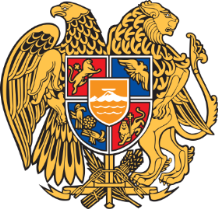 Պատվիրատու` ՀՀ ԿԱ պետական եկամուտների կոմիտեԳնման ձև` գնանշման հարցման միջոցով գնում կատարելու ընթացակարգԸնթացակարգի ծածկագիր` «ՀՀ ԿԱ ՊԵԿ-ԳՀԱՊՁԲ-03-18/5»Գնման առարկա` կնքել տնտեսական ապրանքների ձեռքբերումԸնթացակարգի հրապարակման ամսաթիվ` 17.03.2018թ. Ե Զ Ր Ա Կ Ա Ց ՈՒ Թ Յ ՈՒ Ն(դրական)ՀՀ ԿԱ պետական եկամուտների կոմիտեի կարիքների համար հայտարարված  «ՀՀ ԿԱ ՊԵԿ-ԳՀԱՊՁԲ-03-18/5» ծածկագրով ընթացակարգի` ՀՀ կառավարության  16.11.2017թ. N 1454 որոշումով սահմանված գնահատման ենթակա տեղեկությունները համապատասխանում են գնումների մասին ՀՀ օրենսդրության պահանջներին:Կատ` Պետական գնումների գործընթացի համակարգման վարչություն հեռ. 011-800-221	